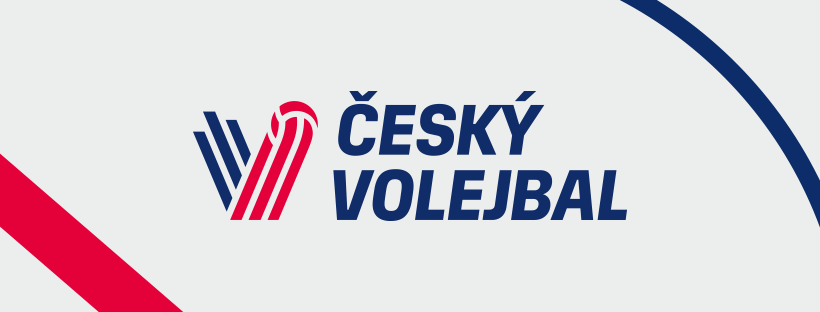 Nominace RD mužů - Jablonec nad Nisou 4. - 7. 8. 2019Moník MilanliberoHadrava JanuniverzálDžavoronok DonovansmečařZajíček AdamblokařFinger MichaluniverzálKunc TomášliberoPatočka VojtěchblokařBartoš PavelnahrávačGalabov JansmečařBartoš AdamsmečařSobotka VladimírblokařJanků DavidsmečařJanouch JakubnahrávačZmrhal MareksmečařSedláček OliverblokařPražák Janblokař